Audiences’ Experience of Proximity and Co-Presence in live Dance PerformanceJola, C.1 & Reason, M. 2 (equal contribution)_______________________________________________1 Division of Psychology, School of Health and Social Sciences, Abertay University, Dundee
2 Faculty of Arts, York St John University IntroductionSpectators’ experiences of watching dance have recently gained much attention in scientific research. The cognitive neurosciences, a field that generally studies the neuronal processes linked with sensory stimulation, action execution, memory, language, attention, emotion and consciousness, had over the last ten years sought to better understand how the human brain responds to watching dance movement. For example, neuroscientific publications have dealt with expert or novice spectators’ neuronal responses to watching dance (see Bläsing et al., 2012; Sevdalis & Keller, 2011).The majority of these studies are based on the theory of the mirror neurons; a culmination of brain cells often described the mirror neuron network. The brain areas containing these cells showed functional relevance for action execution, such as dancing, but also for passive observation (for an overview of the brain areas found to be relevant in passive dance observation, see Christensen & Calvo-Merino, 2013). This overlap of brain activity during passive action observation and action execution has been explained through a “mirroring” mechanism; an internal sub-threshold neuronal resonance of the movements seen, as if the spectator was moving him- or herself. To some extent, the findings from this research capture the neural basis of the ephemeral experience of watching dance. However there are limitations to such studies, including –and most relevant to this paper– the technological challenges accompanying research on audience responses to live performance.Due to the constraints of brain imaging technologies, and the requirement to fulfil scientific principles of reliability and reproducibility, scientists generally employ digital displays (e.g., images, video recordings) for all types of experiments that require visual perception. While this approach has enhanced our understanding of the complex neuronal processes of perception and cognition, as a research approach into spectators’ responses to dance, it neglects numerous possible experiential differences between watching dance in real live and on mediated platforms (e.g., video). Such differences include the social experience of going to the theatre and the sense of expectation (or eventness) that may develop in a live setting. Here, we focus on another perhaps more elusive difference which is the impact of the live presence of the dancer on the spectators’ experience. While a video recording is able to capture a performance in terms of its appearance in time and space, and represent this to us, there remains a much articulated sense that something is lost in the process; that loss being the presence of the performer.This paper thus explores the impact of the dancer’s live presence on spectators’ neuronal responses. For this, we firstly articulate our understanding of presence, drawing on theoretical literature from the performing arts (2.), before engaging with empirical research on the effects of audiences’ experiences of performer proximity and co-presence. At the outset we acknowledge the limitations of our discussion, including the focus on an existing and already published study that was based upon a particular set of circumstances (Jola et al., 2012) as described also in more detail below (3.). However, we hope that by beginning to think about presence –central to artistic discourses about performance– as a modulating factor of action observation, we place presence within a scientific discourse on spectators’ experiences of dance. Defining Presence; Questioning Presence The Oxford English Dictionary lists the etymology of ‘presence’ as being from the Latin praesentia: ‘being at hand’. There are two ideas that are central to the concept. The most obvious is one of proximity in space and simultaneity in time: being present in the here and the now. The other is that presence has a relational component. ‘Being at hand’ implies a dynamic relationship between two factors, which in terms of dance becomes the co-presence between spectators and performers. A third meaning of presence is absent from this etymology but there when the OED offers a further definition: “The impressive manner or appearance of a person: Richard was not a big man but his presence was overwhelming.” This description of ‘stage presence’, what might also be called charisma and associated with ‘star’ power, is an important concept but one that we do not develop further in this paper.Presence as discussed here is therefore associated with the temporal and spatial relationship between spectator and performer. As such it is directly linked to the main elements of live performance, which Wurtzler describes as ‘characterised by spatial co-presence and temporal simultaneity of audience and event’ (1992: 89). For some performance scholar this quality of presence has an ontological importance, with one example being Beckerman’s assertion of the difference between watching action on screen and on stage: ‘Eliminate the actuality of man and eliminate theatre. The experience of seeing human beings battle time and space cannot be the same as seeing visual images upon a screen’ (1979: 7). If we translate such attitudes to dance we have a sense that something is lost in the process of even the most faithful recording.More than simply occupying the same time and space as each other co-presence implies a kind of mutuality, that is an awareness or active going between performer and recipient. Stanton Garner, for example, notes that it isn’t only the audience that is looking but that the gaze of the spectator is returned, the performer looking at the audience and asserting their subjectivity (1994: 48). Similarly, Erika Fischer-Lichte describes how ‘performances are generated and determined by a self-referential and ever-changing feedback loop’ (2008: 38). This description is again of a co-presence, a mutual relationship between watched and watcher than impacts upon both.Such descriptions have been questioned. In writing about audiences perceptions of liveness across different art forms and media, Barker, for example, describes an emphasis on co-presence as ‘the sine qua non for theatre and performance studies’ (2013: 57). Barker suggests that an important element of this relationship is of ‘experienced risk’, that is the performance is not ‘’”locked” and might be shaped by the audience responses’ (2013: 57). However, Barker dismisses this as a ‘strange notion’, pointing out that audiences typically see a performance just once and are therefore unable to truly know in what ways it might have changed in their presence alone (2013: 44).Meanwhile, in his book Liveness, Auslander has pointed out the ways in which mediatization (from recordings to large screen relays to live broadcasts to amplification) complicates the apparent essentialism of this relationship. Most particularly Auslander challenges the ‘unreflective assumptions’ that he perceived as underpinning value judgements based upon liveness (1999: 2). In relation to ideas of presence these ‘unreflective assumptions’ might include ideas of an ‘energy that supposedly exists between performers and spectators’, that live performance automatically establishes a ‘community’ either within the audience or between spectators and performers, and that of a cultural value or authenticity that is associated with having been at or in the presence of the performer. While elsewhere Auslander questions the assumption that ‘the presence of the actor as one living human being before others is spiritually and psychologically liberating in itself’ (1994: 37).At a theoretical level the importance and impact of audience-performer co-presence is therefore contested. Additionally, scientists are more inclined to position forms of presence that go beyond the pure sharing of time and space between two people as something metaphysical that would resist empirical investigation. Moreover, a study based on stimuli that are in terms of Barker (2013) not “looked” and shaped by the spectators, causes concern for the reliability of scientific measures (but see also Jola & Grosbras, 2013).One of the objectives of this paper is thus to explore how these ideas of presence are manifested amongst audiences experientially and whether we can empirically investigate the psychological effects of these experiences as well as neuronal basis of presence when watching dance. As indicated above, discourses around presence are overlapping and often in conflict. Presence might be articulated as simple temporal and spatial co-existence (proximity) or as a mutual reciprocity between performer and audience (co-presence). Interestingly, Copeland presents what he describes as a ‘litmus test’ for presence, writing ‘perhaps being “in the presence of” a performer means that we could, if we so desired, reach out and touch (that) someone’ (1990: 34). Here presence becomes direct and unmediated proximity and it was this most absolute form of presence that we sought to investigate here. Dataset The dataset utilised here was taken from a published study (Jola et al, 2012) which investigated how spectators’ visual experience modulates their neuronal activity in form of sensorimotor resonance when watching dance. Spectators with experience in watching ballet, Indian dance or no visual experience watched three types of solo performances: ballet (concatenated solo parts from a classical version of the Sleeping Beauty), Bharatanatyam (a classical Indian dance performance and henceforth referred to as Indian dance) and a miming act (consisting of non-verbal actions originally employed as a non-dance control condition and henceforth referred to as acting control condition). Notably, the different solos were all performed for the same duration (5 minutes), using the same spatial extensions in a dance studio (6.8m in width and 13.5m in length). At points, the performers were at close quarters –in a context where the participants could, although none did, ‘reach out and touch’ the performer. The fact that spectators’ neuronal responses were probed in-situ, while they were watching the live performances is uncommon for such a study. Moreover, participants’ subjective experiences were also assessed by means of a qualitative audience interview directly after the performances. Further, a bundle of post-hoc questionnaires assessed spectators’ individual characteristics, such as their empathic abilities by means of the Autistic Questionnaire (AQ, Baron-Cohen et al., 2001) and the Interpersonal Relationship Index (IRI, Davis, 1980), and their enjoyment of watching the solos by means of rating scores from 1 (did not enjoy at all) to 10 (enjoyed it very much) for each individual performance. Their age and gender were also assessed.Spectators’ neuronal responses were measured indirectly by externally stimulating the hand and forearm area of their motor cortex and measuring the motor evoked potential that the stimulation has evoked (e.g., Wassermann et al., 2008). The more the cortex is engaged in a movement (e.g., preparation of an action, observation of a movement), the higher is its excitability and the higher the excitability, the lower the threshold to trigger an action potential. Thus, if the passive spectator is mentally fully drawn into the dance movements observed, the larger the motor evoked potentials in the arm and hand muscle groups.The qualitative interviews took a semi-structured format, with one specific prompt asking participants how they felt the circumstances of the performance impacted on their experience. The material gathered from these responses was then grouped thematically and analysed in the light of the a priori theoretical conceptions of presence described above (2.). Notably, we tested neuronal responses in a live setting in an attempt to match spectators’ visual experience. However, “liveness” in itself was not investigated in 2012 nor has it received attention in form of an experience later (Jola & Grosbras, 2013).Qualitative interviewsDiscussion of spectators’ responses in this section is divided into the themes of ‘proximity’ and ‘co-presence’, as identified above. Within these themes there was diversity in the nature of spectators’ responses: these include differences in the value placed on the experience; difference in emotional responses; and differences in description of the audience/performer relationship.Proximity The least complex responses articulated the benefits of being closer to the performer in terms of being able to see more and see better. ‘I could see exactly what they were doing’, said one spectator. For some this included the ability to see particular details of the costume, which produced both positive (appreciative of the detail and precision) and negative responses (one spectator felt the fabric of the ballet dancers dress would have been better seen from a distance). However, the predominant benefit of proximity in this context was the greater access it gave it gave to the performer’s face. Spectators reported this in terms of being able to see facial expressions and the emotions conveyed through the eyes and expression. What is crucial here is the centrality of the face to establishing an empathetic relationship to the performer, as one spectator remarked ‘I really enjoyed being that close to a person’s thoughts and emotions.’ While another commented: ‘You can see more of her facial expressions, her emotions, there were some smiles and some, you know, just basically the dancer’s emotions, se you were able to connect more and feel more of her movement.’ It is worth noting that these examples are one-directional, describing the spectator’s gaze upon the performer.The audience contrasted this proximity to the experience of distance in a large theatre setting and compared it to the experience of film and television. If considered purely in these terms, then closeness simply enables live dance to replicate the access to facial expressions that forms a primary experience of film and television. Indeed, for some spectators this was the extent of their articulation. Proximity in this sense, therefore, might allow greater empathy for the performer but was not connected to anything particular to the live performance or to a sense of co-presence. Co-presenceHowever, for other participants presence impacted in additional ways that can be discussed in terms of co-presence. Crucially here is that it was not just the performer who was close to the spectator –which is the experience of watching a close-up on screen– but a shared moment, a mutual closeness in which the spectator was also close to the performer. 	Again it is worth stressing that this elicited a diversity of responses, both in terms of what was noticed and the value that was placed upon this. 	For some spectators mutual proximity results in a sense of establishing a direct and reciprocal relationship with the performer. ‘I was responding to the way she was smiling and the way she was looking,’ said one spectator, ‘because of the smile, she made you want to smile.’ Another noted that she felt the performer was ‘asking me to smile about something […] I felt I had to smile’. There is a mutual presence here, a reciprocity that can be thought of in terms of an empathetic, face-to-face connection. It was for these spectators who related proximity to reciprocity; intense, intimate, real and as a result pleasurable and enhanced. 	For other spectators these same elements –mutual presence and reciprocity– produced very different, negative responses. In some instances this was because the intensity was too much or because the sense of being mutually involved was uncomfortable. One commented, ‘you do feel a bit self-conscious when the dancer’s performing just for you’, another that ‘I was almost too scared to look at her face and it was more like look at her feet and look at the bottom of the dress … I did think, no I don’t want to look her in the eye.’ Another that:They came up quite close, which was quite quite weird, and they looked you in the eye as well [which felt] a bit disconcerting. Like you’re the audience I guess, they shouldn’t be, you should focus on them rather than them focus on you sort of thing. The self-consciousness that this mutual presence elicits produces a sense of involvement in the performance, which is experienced both positively and negatively, and which is in clear contrast to the audience’s sense of invisibility when seated in the collective audience of a theatre or watching film or television. 	Notably, for some spectators the combination of closeness and co-presence resulted in a particular kind of specialness to the experience. For many this was articulated as the sense that the performer was dancing just for them: ‘It was like performed just for me’ said one spectator; ‘they were performing for me’ another; ‘it almost felt like they were doing it just for me’. For those spectators with a particular disposition (habitus) to a particular form of dance, this produced a particularly intense, emotional response. This was mainly the case with ballet, such as one spectator who said:the fact she was doing it for me, you know, it was wonderful, I just felt so special, oh I’ll cry [laughs]Quantitative AnalysesExperiencing PresenceOf the 29 participants (18 female), all but ten spectators (5 female) made some form of statements about presence (proximity, reciprocity, specialness) in relation to the live solo performances seen. We then grouped all statements in the two categories –proximity and co-presence- outlined above. Presence was described as a neutral experience in only four instances which were thus collated with the cases that did not discuss presence. We argue that spectators, who didn’t mention presence, didn’t experience it as something special, but rather neutral. We therefore refer to the group as “N/A”, when no information of presence was given or when presence was experience as neutral.Table 1. Distribution of audiences’ (N=29) evaluations of proximity and co-presence. 10* refers to the total of spectators who did not mention presence in relation to these performances at all (i.e., neither proximity nor co-presence).As visible in Table 1, more positive than negative responses to proximity compared to co-presence were made. The number of times proximity or co-presence was mentioned with a positive, negative, or N/A connotation was however equally distributed [Chi-square, df(4)=5.453, p=0.244]. Also, Pearson chi-square showed no significant gender differences regarding the valence of the responses, neither for proximity [p=0.668] nor closeness [p=0.280]. Notably, and this is also true for all of the following analyses, the number of observations are very small. Hence, while it is possible that some tendencies would reach significance with a larger sample size and/or if spectators were asked to give a response to each type of presence by means of a questionnaire, one should also consider that these observations stem from data previously analysed and due to multiple testing, a higher significance threshold should be considered.	Notions of presence were only specifically linked to one of the three performance types by seven spectators. In total, 75% of experienced ballet spectators and 78% of the novice group but only 38% of Indian dance spectators talked about their experience of presence. The different proportions do however not significantly deviate from an equal distribution [p=0.145]. The chi-square showed a very strong trend for more positive than negative proximity notions for ballet dancers (6vs.1) compared to novices (2vs.4; [df(1)=3.856, p=0.053]). No such trend was observed for co-presence [p=0.221].We then investigated whether individual characteristics such as age, enjoyment, or empathy were affected by notions of presence (positive-negative-N/A) using univariate ANOVAs. Age was not significant for proximity [p=0.156] nor co-presence experiences [p=0.941], and was thus not further discussed. How much spectators enjoyed the performances on average across the three solo’s dependent however on their evaluation of the presence experience [F(2,28)=4.637, p=0.019]. Spectators who reported proximity as a negative experience [5.07±1.75], enjoyed the performances significantly less [p=0.028] than spectators who reported proximity as a positive experience [7.30±1.78] or spectators who did not report proximity as either positive or negative [7.19±1.04; p=0.028]. Further, enjoyment ratings for the individual performances led to significantly different evaluations of proximity for the Indian dance [F(2,28)=4.500, p=0.021] and did show a trend for the ballet [F(2,28)=2.776, p=0.081]. Descriptive data and post-hoc t-test for the effects of the proximity experiences on individual enjoyment ratings are shown in Figure 1. Co-presence statements showed a very strong trend for a significant effect on the average enjoyment ratings [F(2,28)=3.208, p=0.057]. Spectators who experienced co-presence negatively, showed a very strong trend to provide significant lower enjoyment ratings [5.33±1.58] than spectators who did not mention co-presence in the interviews [7.29±1.09; p=0.054]). However, positive co-presence experiences across the three performance styles was not significantly different from either negative or neutral experiences [6.96±2.13; p>0.213]. For the performance specific enjoyment ratings, we observed a very strong trend for a significant effect of co-presence on the acting control condition [F(2,28)=1.886, p=0.053] and a trend for a significant effect on enjoyment ratings of the ballet [F(2,28)=2,574, p=0.095]. See Figure 1  for further contrasts. 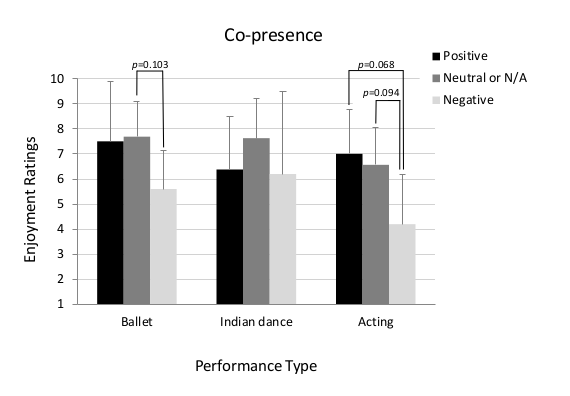 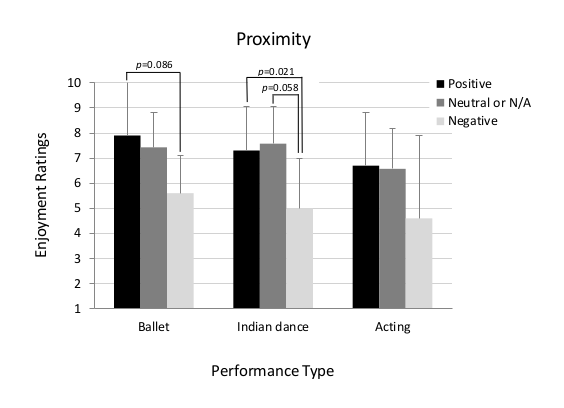 Figure  Effect of presence experiences on enjoyment ratings (Mean±SD). Left: Proximity; Right: Co-presence. Neither tests for empathic abilities showed significant links with proximity or co-presence experiences (AQ: p>0.668; IRI: p>0.156). As we previously found that the ability to take another’s’ perspective –one of the subscales of the IRI– modulated sensorimotor simulation (Jola et al., 2012), we tested the four IRI subscales independently. We found a strong trend for a significant effect of co-presence ratings on perspective-taking [F(2,28)=3,052, p=0.064]. Post-hoc t-tests showed that spectators who reported negative co-presence experiences [16.20±3.70] compared to those who reported neutral co-presence [20.94±3.82] scored lower on perspective-taking abilities. None of the other subscales or t-tests reached significance [p>0.132].Neuronal modificationDescriptive values and post-hoc t-tests on the effects of presence experiences (positive-negative-N/A) on spectators’ performance specific sensorimotor resonance in the forearm and hand muscle groups are shown in Figure 2 for proximity and Figure 3 for co-presence.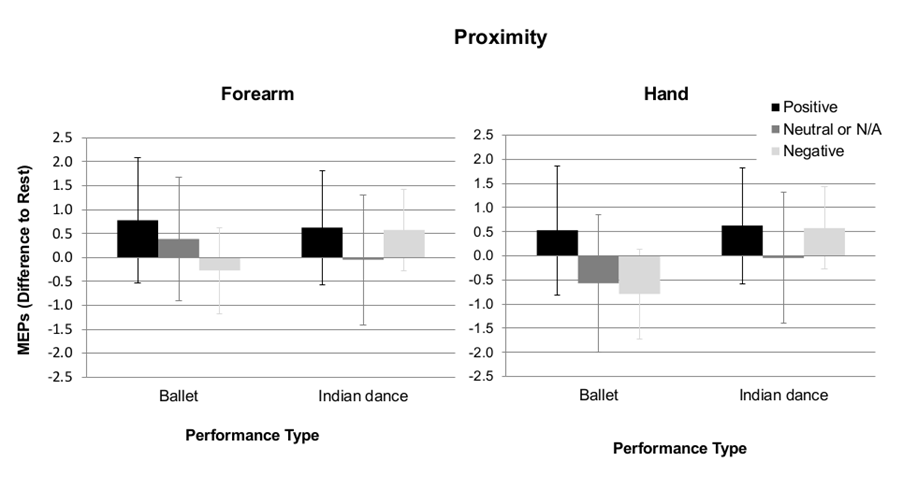 Figure . Effects of proximity on sensorimotor simulation. Mean±SD of MEPs in the forearm (figure left) and hand (figure right) in response to how proximity was experienced (positive-neutral-negative). Proximity analyses showed no significant main effect [all p>0.176]. Notably, the interaction between performance and proximity showed a trend towards a significant effect in the hand if age was not considered as a covariate factor [F(2,26)=2.682, p=0.087]. This trend is based on the differences in proximity experience in response to watching ballet [F(2,26)=2.526, p=0.099] rather than in response to Indian dance specific movements [F(2,26)=0.053, p=0.948]. However, none of the post-hoc t-tests reached significance [p>0.171].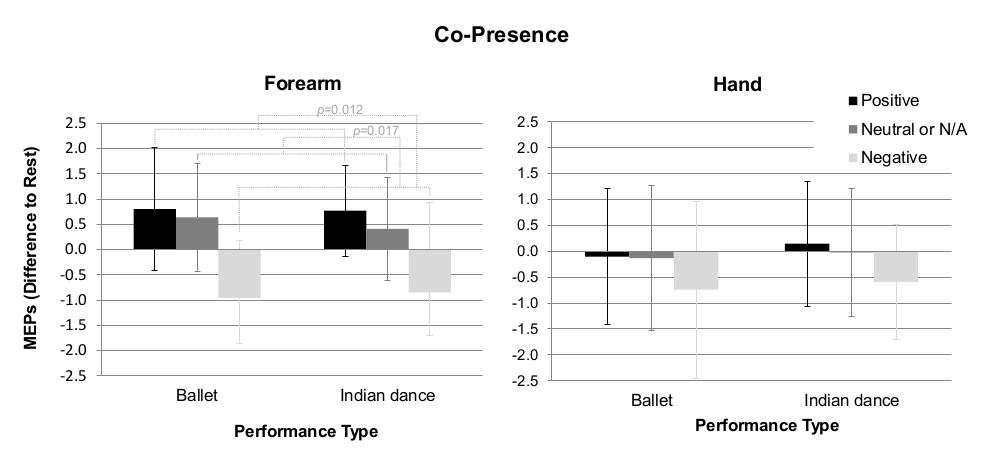 Figure . Effects of co-presence on sensorimotor simulation. Mean±SD of MEPs in the forearm (figure left) and hand (figure right) in response to how co-presence was experienced (positive-neutral-negative). The same analysis for co-presence showed however a significant main effect of how it was experiences on the forearm [F(2,52)=5.700, p=0.009] and a strong trend for a significant main effect of dance specific differences on the hand [F(1,25)=2.941, p=0.099]. All other p-values were >0.120. This means that co-presence experiences have a significant effect on sensorimotor resonance on the forearm across both dance specific movements and that only hand MEPs were responsive for dance specific performances. Post-hoc t-test showed that co-presence experienced negatively led to significantly reduced MEPs in the forearm [-0.96±1.13] compared to co-presence experienced positively [0.80±1,22; p=0.012] or neutrally [0.64±1.07; p=0.017]. DiscussionPresence is an elusive and far reaching term that slips between the metaphysical, phenomenological and temporal/spatial. Importantly, however, 2/3 of our spectators noticed and reported presence experiences. In drawing on some of the diverse conceptual discussion and differences in understanding of the relevance of presence, we identified two connected areas –proximity and co-presence– that we felt we could empirically interrogate through a combination of qualitative and quantitative methods.We defined proximity in terms of a nearness in space, characterised as the potential ability to touch the performer (even if that ability was never acted upon). Co-presence was defined in terms of a sense of reciprocity, that both spectator and performer were mutually aware of each other sharing the same time and space. Notably, proximity and co-presence as two forms of presence experiences were found to be a useful and encompassing concept here since all spectators’ notions could be assigned to either group and they were equally often mentioned. However, we found suggestions of different relationships with both proximity and co-presence across different forms of performances and categories of spectators which are further discussed below. 	 The qualitative interviews showed that spectators were more likely to talk about experiences of proximity than of co-presence; we also observed a tendency for spectators to report a more diverse experience of co-presence (positive and negative) than of proximity. The quantitative data further showed that spectators’ who had visual experience in Indian dance mentioned presence experiences in general proportionally less than experienced ballet spectators or novices. This is rather surprising, since presence in form of proximity was often related to facial expressions which are hugely relevant in the Indian dance employed here. That presence was an important element of the Indian dance can be seen in spectators’ low enjoyment ratings for this performance if they also experienced proximity negatively. We thus propose that Indian dance spectators were more familiar with forms of presence and were therefore less likely to report it.Importantly, we found that presence experiences were significantly associated with enjoyment ratings in both proximity and co-presence experiences. This is of huge relevance since enjoyment was previously found to be liked with neuronal responses to watching dance (Jola et al., 2012, Grosbras & Jola, 2013). Here, negatively experienced proximity led to a reduced enjoyment of the Indian dance and to a minor level to a reduced enjoyment of watching ballet. Further, negatively experienced co-presence was found to reduce enjoyment of watching the acting control condition, and to a minor degree, also of watching ballet. As for co-presence only, we found that the experience was significantly linked with sensorimotor resonance in the forearm across all dances. Positively experienced co-presence and neutral experienced co-presence led to increased sensorimotor resonance than negative experienced co-presence. This is in line with other studies who found that negative emotional valence reduces sensorimotor resonance in relevant muscle groups (Enticott et al., 2012). In our examination, it thus seems that while sensorimotor resonance is modulated by co-presence for a variety of dance moves, proximity experiences affect sensorimotor resonance dependent on the dances. In particular, the differences in proximity are further manifested in the tendency for spectators’ sensorimotor resonance when watching ballet only. Moreover, MEPs classified for proximity experiences in response to Indian dance showed a different –although not significant- pattern with neutral experiences showing the smallest MEPs. This is in line with the study by Borgomaneri et al. (2012) where an increase in excitability for positive as well as negative emotional stimuli compared to neutral stimuli was found. In our study, another interesting difference between spectators’ experiences was that experienced ballet spectators exhibited a strong tendency to report proximity more often a positive than a negative experience compared to novices.We therefore propose that different forms of performance invite or depend upon different forms of presence. Drawing on other research with dance audiences we would suggest that ballet is experienced as a visual form, whereby proximity produces a stronger visual encounter, but that it doesn’t rely on mutuality between performer and audience different from other dance forms. The experience of presence and particularly co-presence therefore connects to specific aesthetic traditions as well as to neuronal processes. There are some limitations to thus study. First, only few differences in our sample reach statistical significance levels. This is not surprising considering the small sample with size. Secondly, however, the analyses were based on an existing dataset and significance levels should be corrected for multiple testing. Moreover, the original dataset explored differences in neuronal responses based on spectators’ visual experience. Here, we were not able to include visual expertise as an additional factor. Aspects of visual familiarity with the performances are thus not visible here. Finally, for comparison reasons, the sensorimotor resonance tests were based on the analyses previously conducted, which looked at dance specific movements only. This means that differences in the acting control condition were related to the dances and not treated independently. Nevertheless, we showed that spectators experienced presence in particular ways during a performance, and that differences in how they are reported are potentially linked to how audiences’ resonate with the observed actions. This is an important aspect for future research on action observation and social interaction.	It is also interesting to relate our findings to understandings of kinaesthetic empathy. Here we found that co-presence experiences and empathic abilities were linked. Spectators, who experienced co-presence negatively, scored lower on perspective taking abilities than those who experienced co-presence positively. While proximity could be characterised as involving the self gazing upon the other, protected by the aesthetic and psychological barrier of the forth wall; co-presence entails the return of the gaze and within that the existential challenge that comes from being looked. We propose that this can be too challenging if the spectator does lack in perspective taking abilities. This finding expands Jola et al., (2014) where experiencing performers’ closeness was challenging for certain spectators’ personalities. Thus, we may term a kinaesthetic response that includes a negative and hindering enjoyment, a kinesthetic dissonance characterised by uneasiness or discomfort at the reciprocal presence of the other. 	Inevitably this short study perhaps raises more questions than it answers. To some degree dependent on the type of performance, we found that both proximity and co-presence affect enjoyment. We thus suggest that experiences of different form of presence impact on spectators’ enjoyment of dance. While proximity in terms of providing the spectator with the opportunity to see more and see better might be considered less problematically enjoyable, enhancing a sense of kinesthetic empathy, the challenging experience of co-presence impacts in ways that are more unique to the live experience and raise questions about the discomforting experience of empathy that is present in several types of dances. References Auslander, P. (1999). Liveness: Performance in a Mediatized Culture. London: Routledge.Barker, M. (2013). Live to your Local Cinema: The Remarkable Rise of Livecasting. Basingstoke: Palgrave. Baron-Cohen, S., Wheelwright, S., Skinner, R., Martin, J., & Clubley, E. (2001). The Autism Spectrum Quotient (AQ): evidence from Asperger Syndrome/High Functioning Autism, males and females, scientists and mathematicians. Journal of Autism and Developmental Disorders, 31: 5-17.Beckerman, B. (1979). Dynamics of Drama. New York: Drama Book Specialists.   Bläsing, B., Calvo-Merino, B., Cross, E. S., Jola, C., Honisch, J., Stevens, C. J. (2012). Neurocognitive control in dance perception and performance.  Acta Psychologica (Amst). 139(2):300-8. doi: 10.1016/j.actpsy.2011.12.005.New York: Drama Book Specialists. Borgomaneri, S., Gazzola, V., & Avenanti, A. (2012). Motor mapping of implied actions during perception of emotional body language. Brain Stimulation, 5(2):70-6. doi: 10.1016/j.brs.2012.03.011. Copeland, R. (1990). ‘The Presence of Mediation’. The Drama Review. 34(4) pp 98-107.Conroy, R. M. (2012). Dance. In Ribeiro, A. C. (ed.): The Continuum Companion to Aesthetics. pp. 156-170. London: Continuum International Publishing Group.  Christensen, J. F.; & Calvo-Merino, B. (2013). Dance as a subject for empirical aesthetics. Psychology of aesthetics creativity and the arts, SI, 7(1), 76-88.Davis, M. H. (1980). A multidimensional approach to individual differences in empathy. JSAS Catalog of Selected Documents in Psychology, 10, 85.Desbiens, N. A. (2003). A novel use for the word "trend" in the clinical trial literature. Am J Med Sci. 326(2):61-5.Enticott, P. G., Harrison, B. A., Arnold, S. L., Nibaldi, K., Segrave, R. A., Fitzgibbon, B. M., Kennedy, H. A., Lau, K., & Fitzgerald, P.B. (2012). Emotional valence modulates putative mirror neuron activity. Neuroscience Letters, 508(1):56-59. doi: 10.1016/j.neulet.2011.12.018.Fischer-Lichte, E. (2008). The Transformative Power of Performance: A New Aesthetics. Abingdon: Routledge. Garner, S. (1994). Bodied Spaces: Phenomenology and Performance in Contemporary Drama. Ithaca NY: Cornell University PressHall, F. (1983). Dance Notation and Choreology. In Copeland, R., & Marshall, C.: What Is Dance? pp. 390-398. Oxford: Oxford University Press.Jola, C., Abedian-Amiri, A., Kuppuswamy, A., Pollick, F. & Grosbas, M.-H. (2012). Motor simulation without motor expertise: enhanced corticospinal excitability in visually experienced dance spectators. PLoS ONE. 7(3): e33343.Jola, C., & Grosbras, M.-H. (2013). In the here and now: enhanced motor corticospinal excitability in novices when watching live compared to video recorded dance. Cogn Neurosci. 4(2): 90–98.Jola, C., McAleer, Ph., Grosbras, M.-H., Love, S.A., Morison, G., Pollick, F.E. (2013). Uni- and multisensory brain areas are synchronised across spectators when watching unedited dance. i-Perception, 4, 265–284.Jola, C., Pollick, F.E., & Calvo-Merino, B. (2014). "Some like it hot”: Spectators who score high on the personality trait openness enjoy the excitement of hearing dancers breathing without music. Frontiers in Human Neursocience. 8:718. doi: 10.3389/fnhum.2014.00718. Preston-Dunlop, V., & Sayers, L.-A. (2011). Gained in translation: recreation as creative practice. Dance Chronicle, 34(1), 5-45.Reason, M., Jola, C. Kay, R., Reynolds, D., Kauppi, J-P., Grobras, M-H., Tohka, J, & Pollick, F. E. (under revision). Spectators’ aesthetic experience of sound and movement in dance performance. The Psychology Aesthetics and the Arts.Reason, M. (2010). Watching dance, drawing the experience and visual knowledge. Forum Mod Lang Stud. 46(4): 391-414 doi:10.1093/fmls/cqq014Sevdalis, V., & Keller, P. E. (2011). Captured by motion: dance, action understanding, and social cognition. Brain Cogn. 77(2):231-6. doi: 10.1016/j.bandc.2011.08.005.Wassermann, E., Epstein, Ch., & Ziemann, U. (2008). Oxford handbook of transcranial stimulation. Oxford: Oxford University Press.Wurtzler, A. (1992). ‘”She Sand Live, but the Microphone was Turned Off”: The Live, the Recorded and the Subject of Representation’ Sound Theory Sound Practice. Ed Altman, R. London: Routledge. pp 87-103.PositiveNegativeNeutralTotalNot MentionedProximityMale2327ProximityFemale82010ProximityTotal10521712Co-PresenceMale4217Co-PresenceFemale4318Co-PresenceTotal8521514Overall181043010*